ПАМЯТКА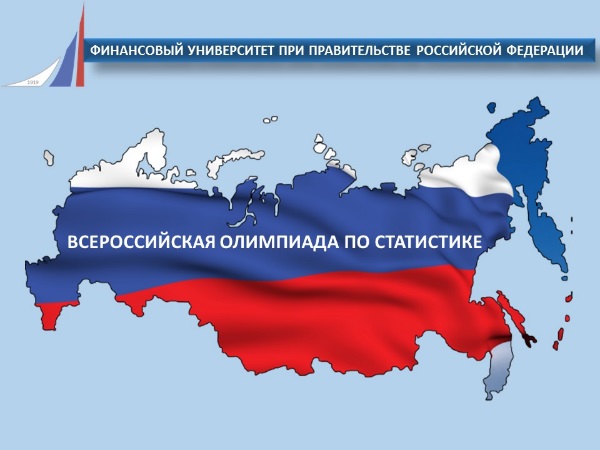 для участников первого этапа Всероссийскойстуденческой олимпиады по статистикеРегистрация открыта с 24 февраля по 16 марта 2020 годаПервый этап олимпиады - Online-тестированиеМесто и время тестирования - по усмотрению участника врамках установленного периода - с 17 марта по 31 марта 2020 года (включительно).Требования к компьютеру:объем оперативной памяти не менее 512 Мб;свободное место на диске 50 Мб;операционная система Windows-2000/ XP/ Vista/7/8/10;экран с разрешением 1024 на 768 или выше.Системные требования:операционная система семейства Windows; наличие стабильного Интернет-соединения со скоростью 100 Кбит/с или выше;браузер с включенной поддержкой Javascript (на текущий момент гарантируется стабильная работа системы в следующих браузерах: Mozilla Firefox,  Internet Explorer, Google Chrome.).Инструкция 
по регистрации участников ОлимпиадыДля участия в Олимпиаде необходимо, зарегистрироваться в кабинете поступающего Финансового университета. Для этого необходимо перейти на страницу https://my.fa.ruПройти регистрацию, если Вы еще не зарегистрированы или войти в личный кабинет (если Вы уже зарегистрированы как участник других мероприятий Финансового университета).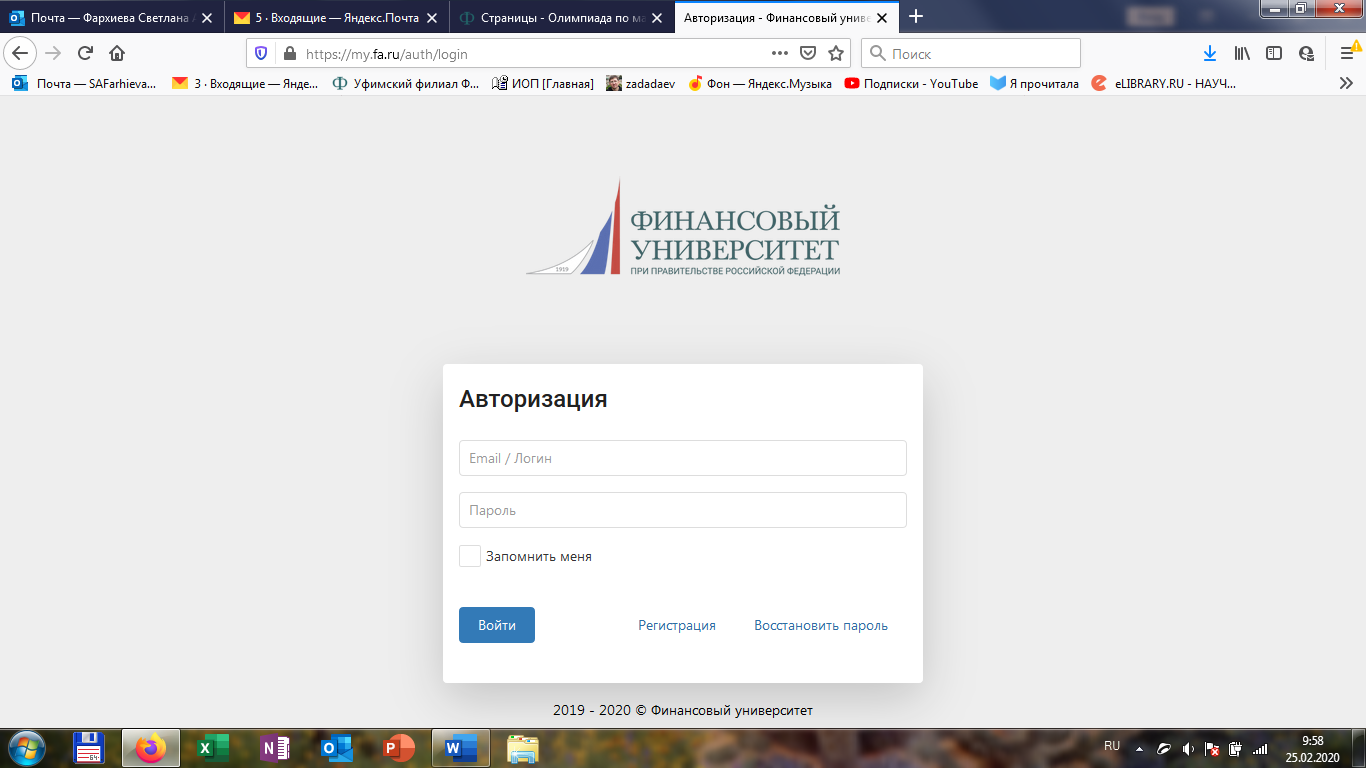 Если у Вас нет личного кабинета участника мероприятий Финансового университета, то сначала необходимо пройти регистрацию в личном кабинете участника мероприятий портала Финансового: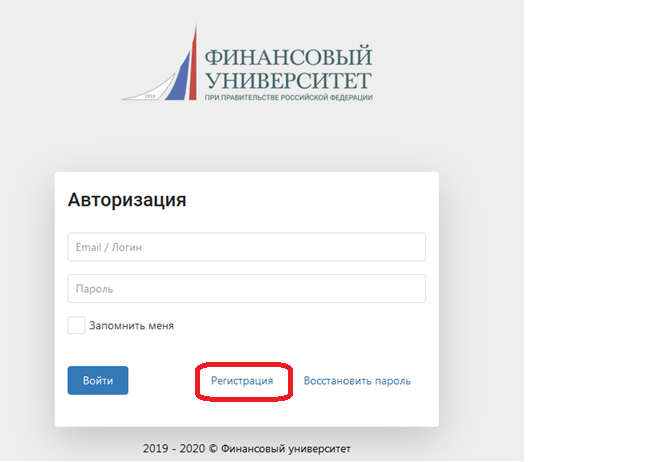 Необходимо заполнить все обязательные поля окна регистрации: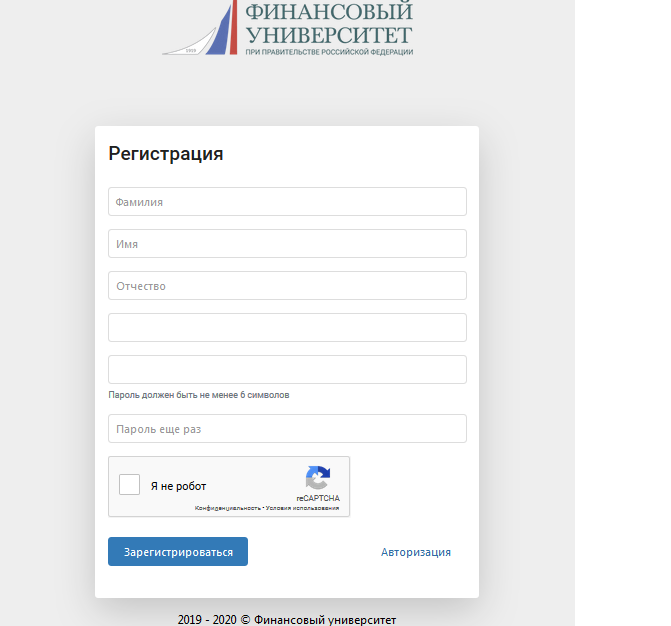 После нажатия кнопки «Зарегистрироваться» на указанную Вами электронную почту приходит письмо о завершении регистрации: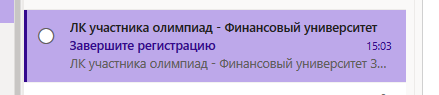 В письме необходимо нажать кнопку «Завершить регистрацию»: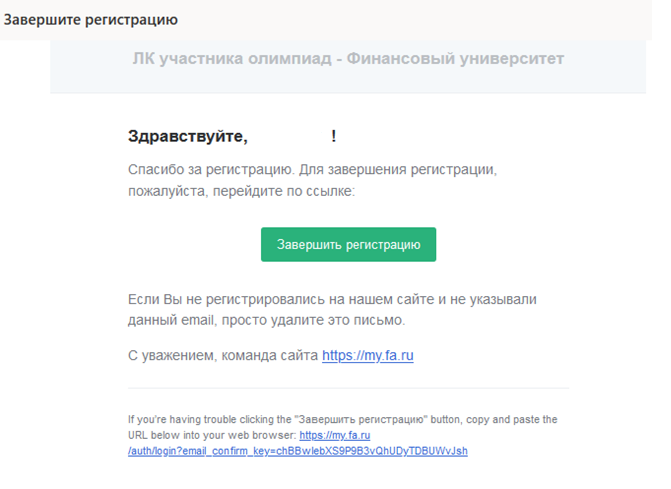 Далее необходимо авторизоваться в личном кабинете, заполнив все необходимые поля и нажав кнопку «Войти»:Заполнить все поля регистрационной станицы личного кабинета участника мероприятий Финансового университета:Внимательно прочитайте приветствие, предназначенное для участника мероприятий Финансового университета!В боковом меню личного кабинета (слева) необходимо сначала выбрать пункт «Анкета участника»: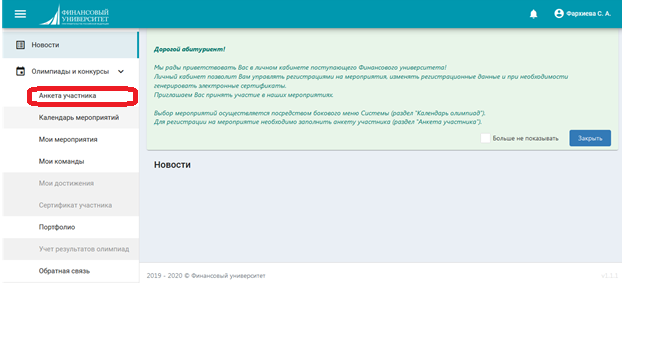 Нажать кнопку «Новая анкета»: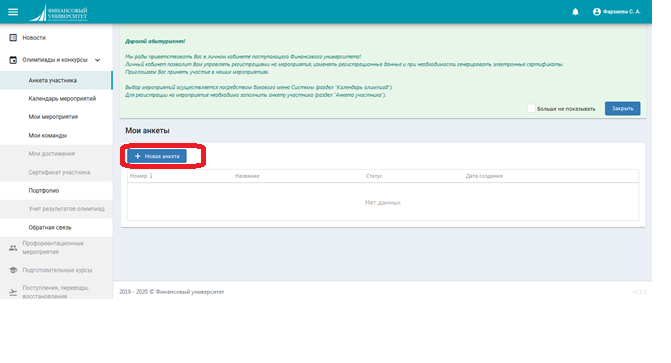 При создании анкеты необходимо заполнить шесть закладок: Личные сведенияДокумент, удостоверяющий личностьОбразованиеКонтактная информация Дополнительная информацияАдрес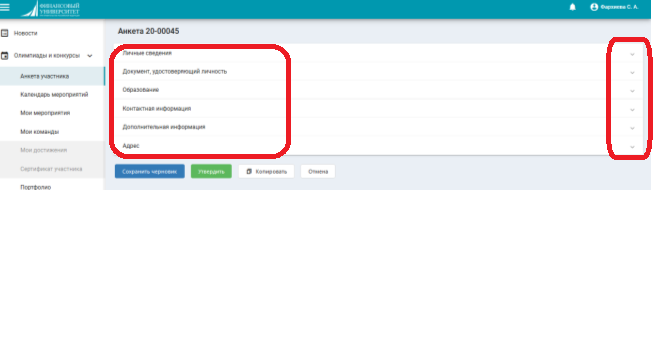 Последовательно раскрываю каждый пункт анкеты, необходимо заполнить обязательные поля.Личные сведения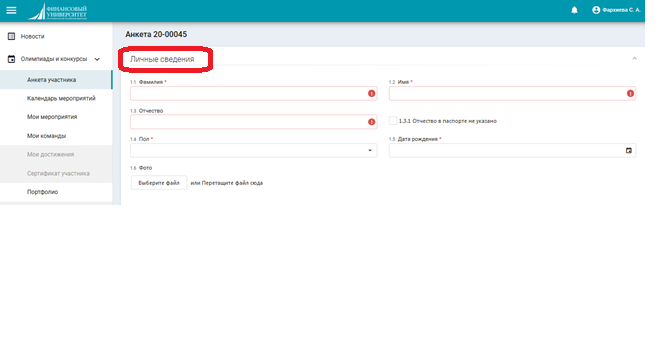 Документ, удостоверяющий личность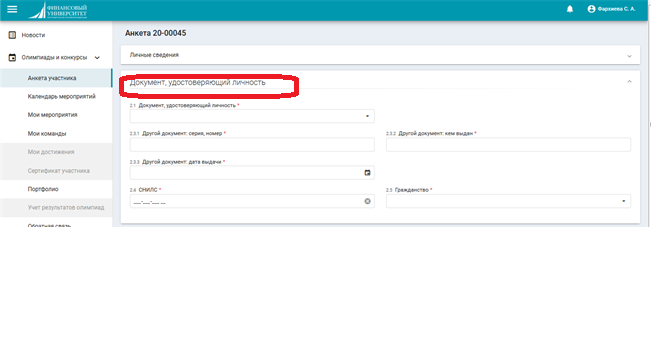 Образование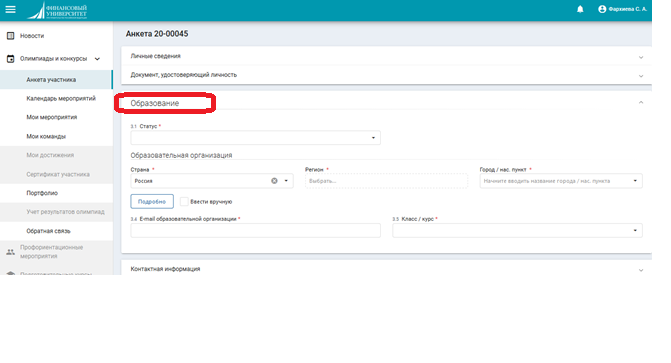 Контактная информация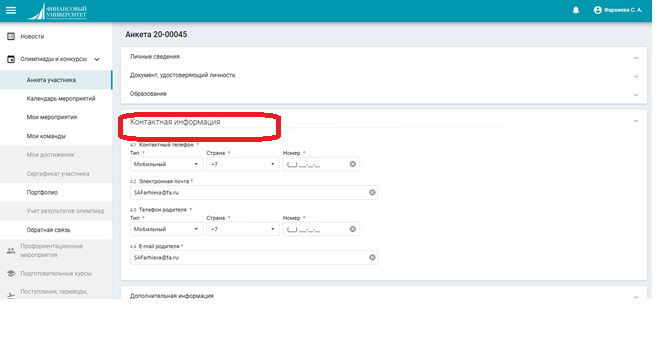 Дополнительная информация(необходимо обязательно поставить «галочку» в пункте 5.4. «Согласие на обработку персональных данных»)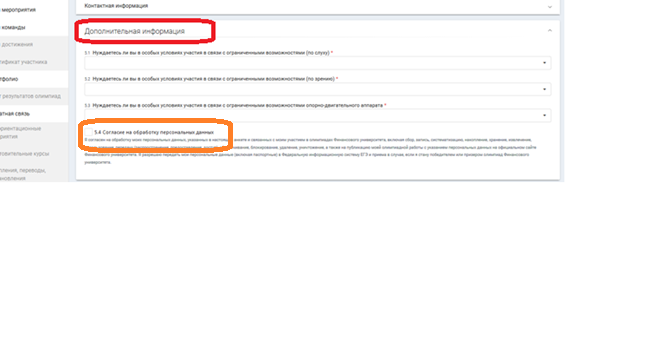 Адрес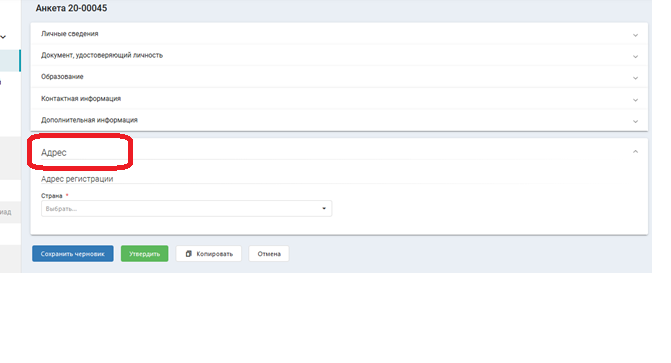 После заполнения всех шести закладок анкеты необходимо «Утвердить». Кнопка «Сохранить черновик» используется в том случае, если Вы на момент заполнения анкеты не внесли информацию по некоторым пунктам. Через некоторое время анкету участника можно открыть, дополнить и уже тогда «Утвердить» анкету участника мероприятий Финансового университета.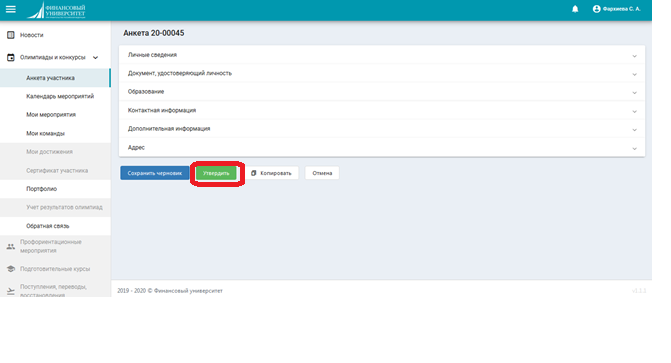 После нажатия кнопки «Утвердить» появится окно Подтверждения. Далее нажать кнопку «Да».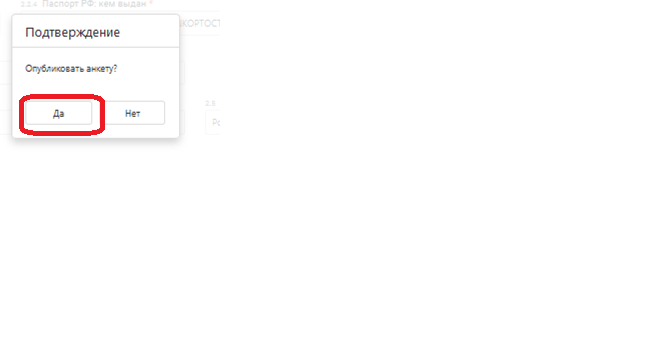 После сохранения (опубликования) анкеты автоматически возвращаетесь на начальную страницу Вашей анкеты участника. Теперь выберем необходимую нам олимпиаду.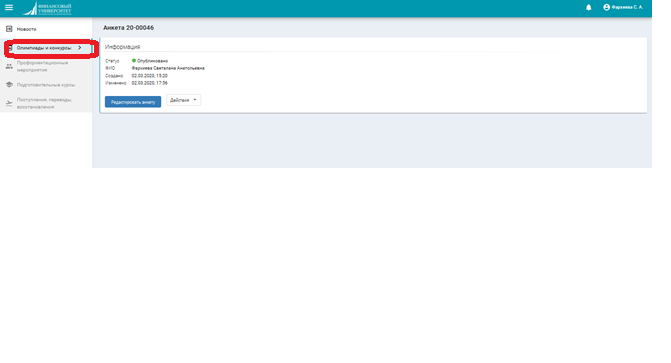 Выбор мероприятий осуществляется посредством бокового меню Системы (раздел "Календарь олимпиад"). Выбрать из перечня мероприятие «Всероссийская студенческая олимпиада по статистике».Нажав кнопку «Выбрать» пройти регистрацию на Всероссийскую студенческую олимпиаду по статистике.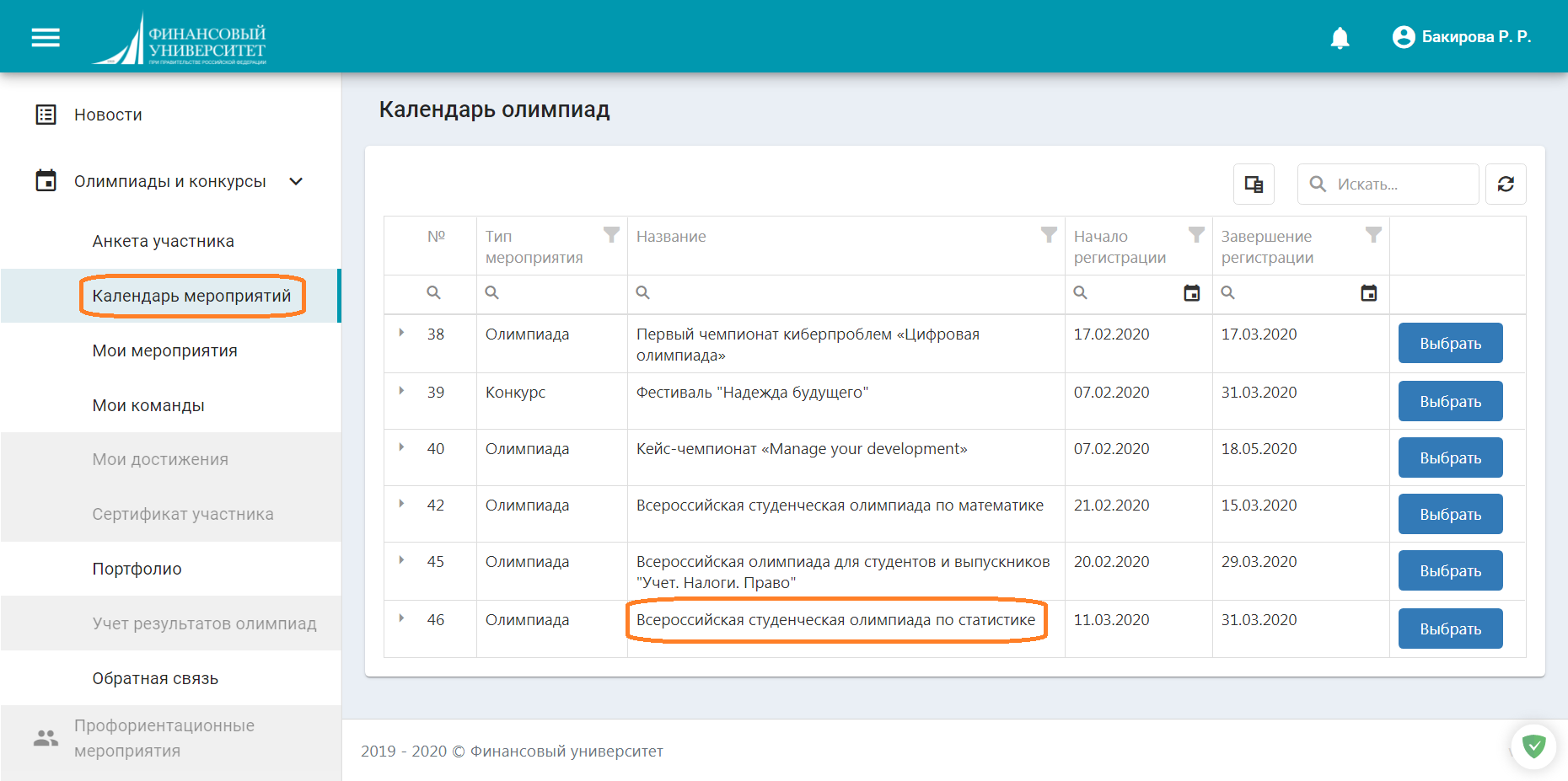 После выбора Всероссийской олимпиады по статистике Вы попадаете на страницу олимпиады: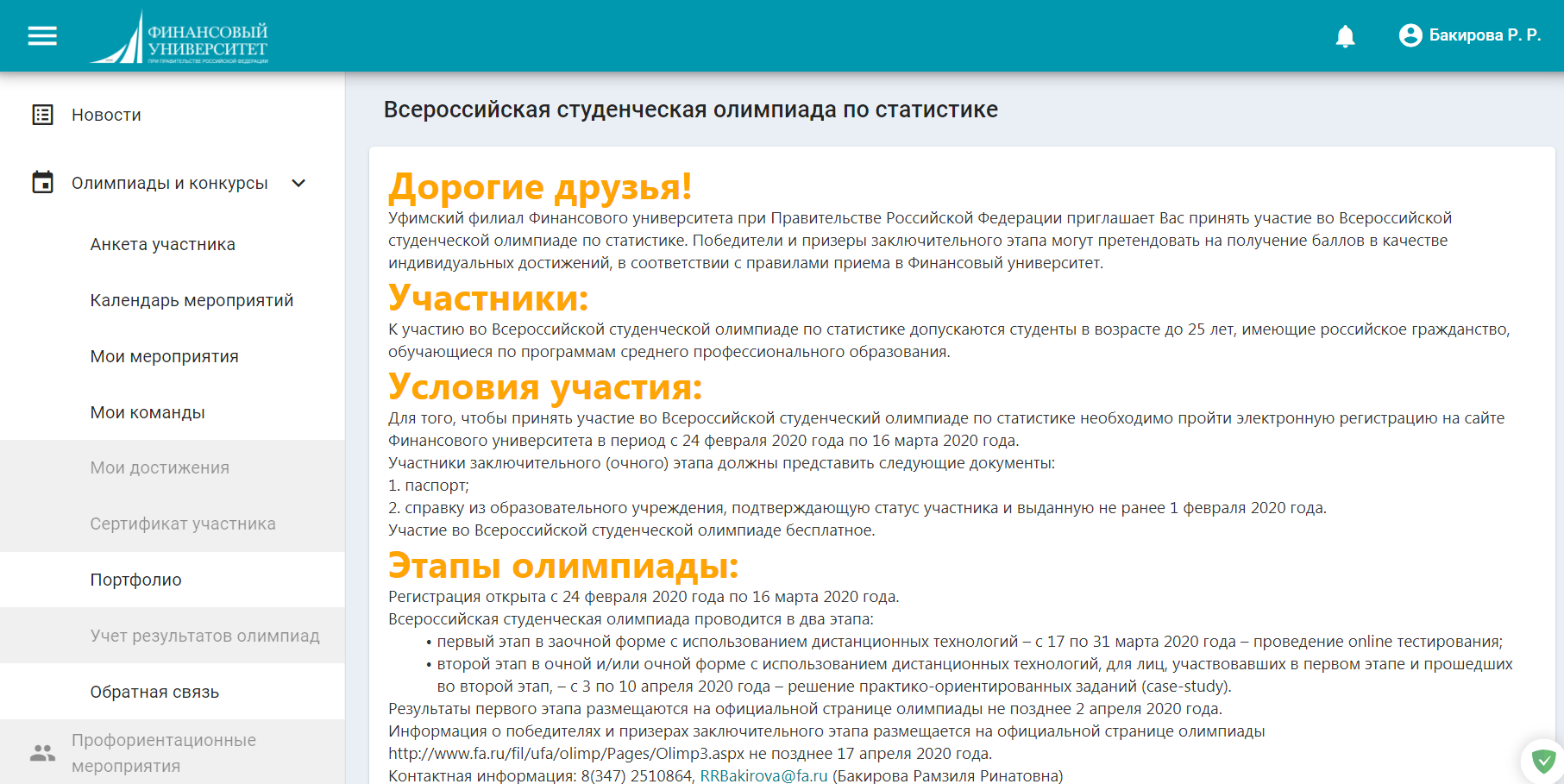 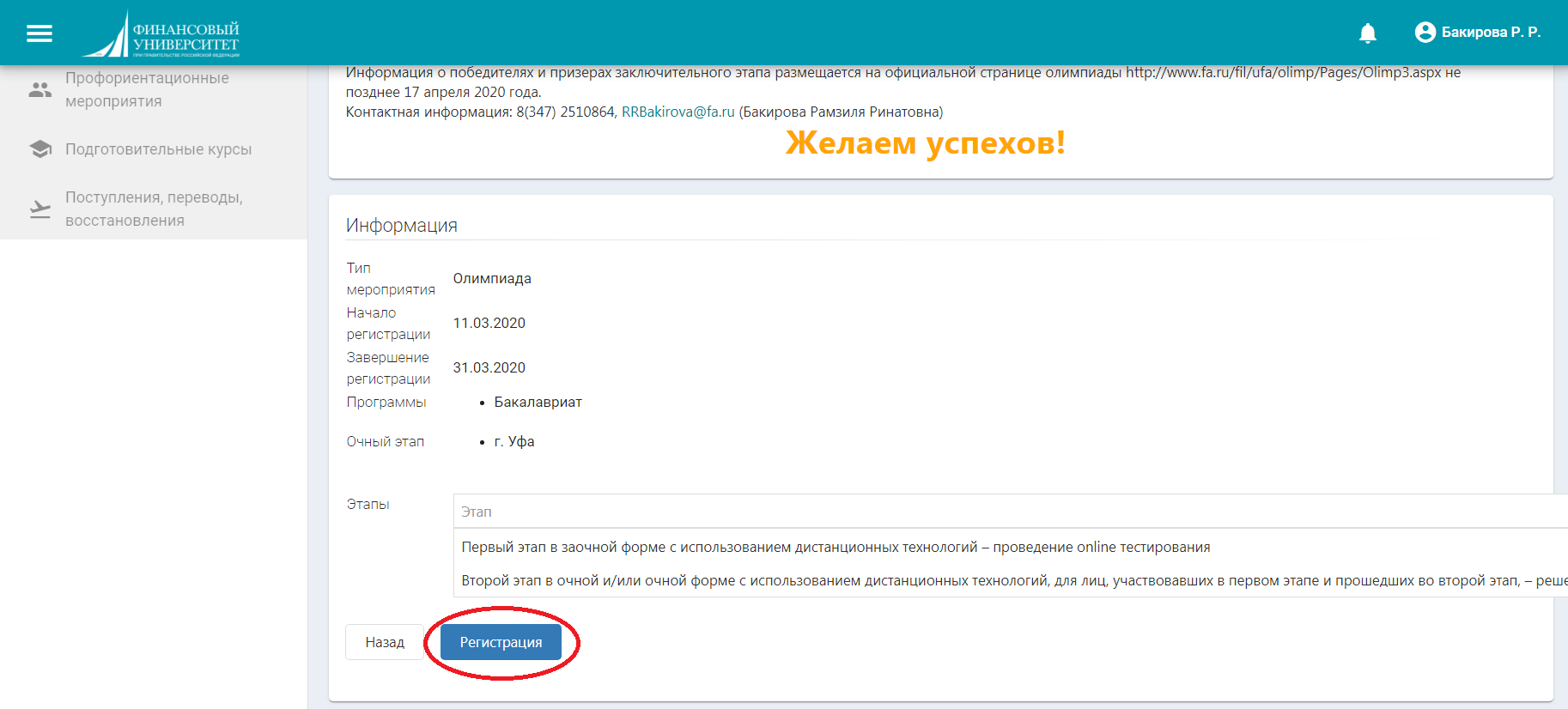  Далее необходимо пройти регистрацию олимпиады с заполнением всех обязательных полей трех закладок: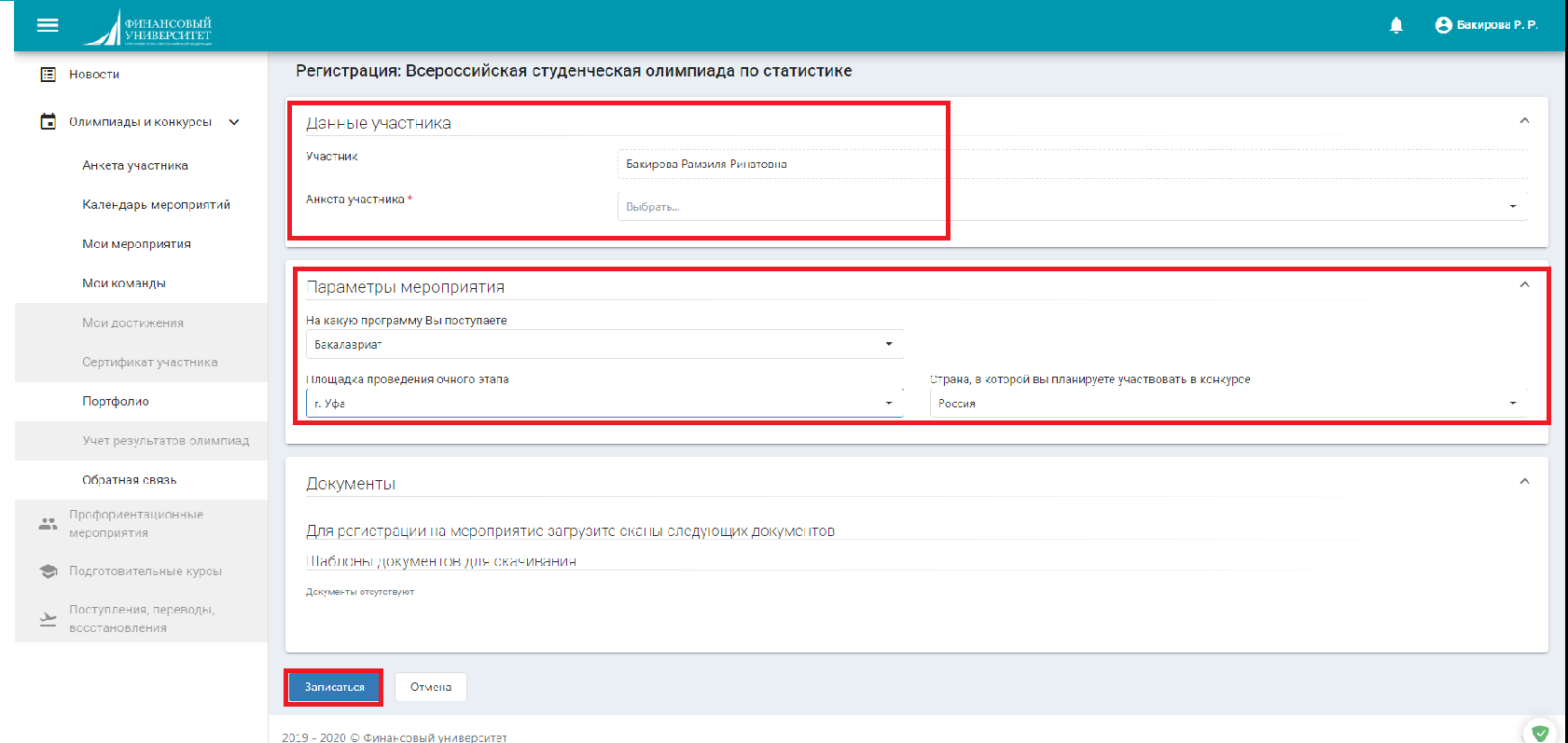 После заполнения полей и обязательного выбора номера своей анкеты необходимо нажать кнопку «Записаться». После этого происходит автоматический переход на страницу олимпиады в личном кабинете участника: 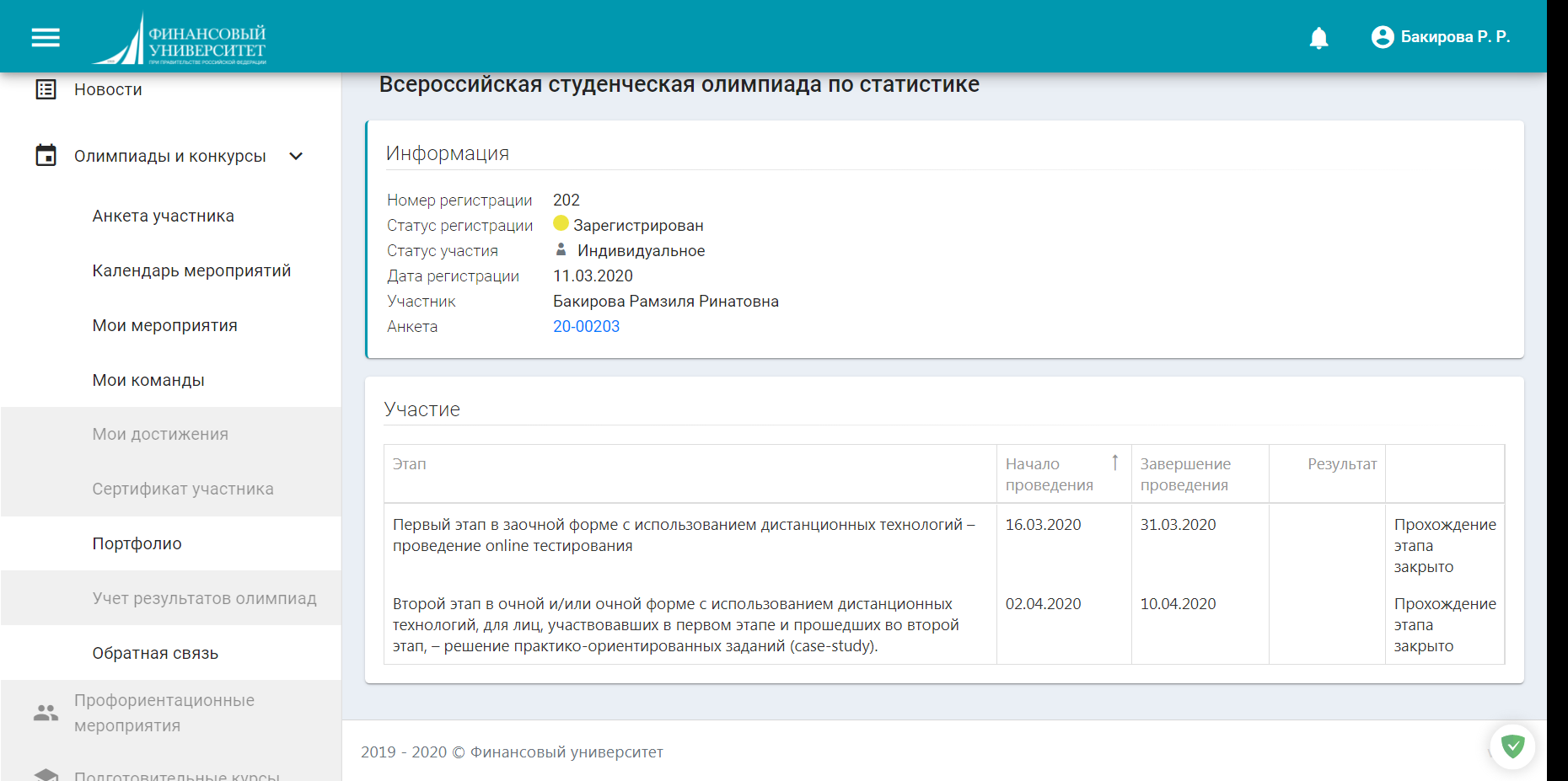  Одновременно на указанную Вами в анкете электронную почту должно прийти письмо «Новый этап» о регистрации на участие во Всероссийской студенческой олимпиаде: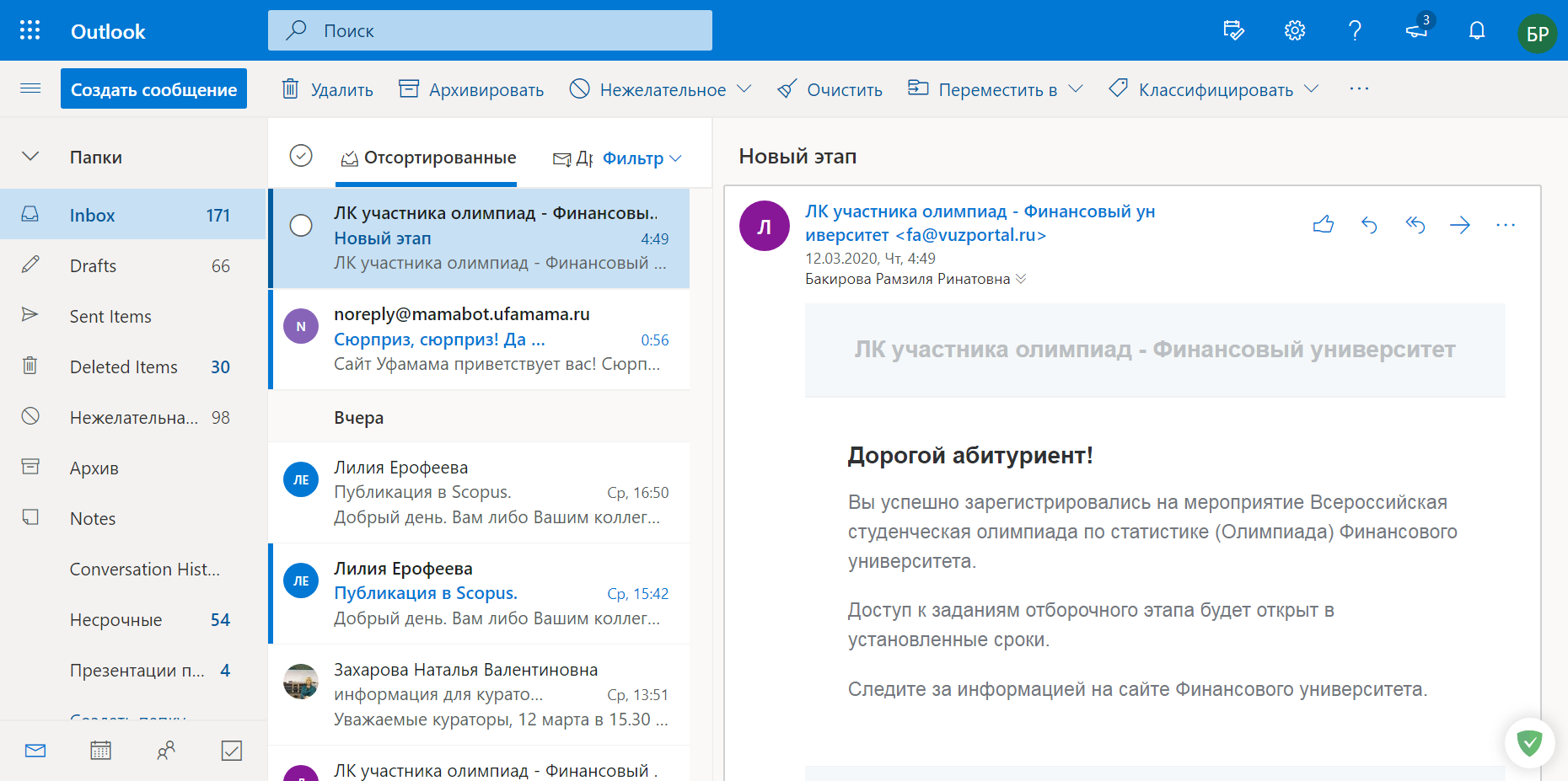  После регистрации, в срок, указанный в календарном графике Вам придет ссылка на тестовую базу первого (заочного) этапа олимпиады.ПРИМЕЧАНИЯ:При заполнении данных «E-mail» следует указывать личную почту участника. То есть, у каждого участника олимпиады, должен быть указан уникальный адрес электронной почты, на который впоследствии будут высланы все напоминания и инструкции к дальнейшим действиям по участию в олимпиаде.Для дальнейшего участия в других мероприятиях Финансового университета уже нет необходимости заполнять анкету участника. Останется только выбрать мероприятие (например: «Всероссийская студенческая олимпиада по информатике и информационным технологиям») и зарегистрироваться для участия в нем.ВАЖНО!В случае возникновения технических проблем при регистрации или прохождении Олимпиады, необходимо обратиться в информационно-техническую поддержку Олимпиады:                            e-mail   skoop@fa.ru , телефон   8-987-499-88-48.